Тема Җөмләнең тиңдәш кисәкләре. Аларны үзара теркәүче чаралар.Максат -укучыларның тема буенча белемнәрен баету, тиңдәш кисәкләрне бәйләүче чараларны ачыклау;− тиңдәш кисәкләрне сөйләмдә дөрес куллана белүләренә ирешү; балаларның логик фикерләү, уйлау сәләтен, монологик, диалогик һәм бәйләнешле сөйләмнәрен үстерү;− балаларда  табигатькә сакчыл караш, экологик үзаң тәрбияләү.Төп төшенчәләр Тиңдәш кисәк, тезүле бәйләнеш, тезүче, җыючы, каршы куючы теркәгечләр, интонация.Төп ресурслар Презентация, карточкалар, перфокарталарӨстәмә ресурслар http://gzalilova.narod.ru/tatar_tele_deftere/7-TK.html https://belem.ru/tatar-tele/vuz-tat/3___________.html   https://2303000154.wixsite.com/mysite/rus-m-kt-pl-rend-ge-tatar-balalary-Дәрес барышыДәрес барышыI этап.Оештыру, мотивацияИсәнләшү.График диктант.(Укучылар экранда бирелгән җөмләләрне укый,  җөмләләрнең схемасын төзи)Шәһәр урамнарында автобуслар, тролелейбуслар йөри. Туган илебез үсә һәм ныгый.Урманда  төз һәм озын  нарат агачлары үсә.Авылларны, калаларны күрде ул.Авылларда, шәһәрләрдә зур төзелеш бара. (Слайд 1)Эталон буенча үзегезне тикшерегез? (Слайд 2)Җөмлә схемалары буенча дәрес темасын билгели алабызмы?( Тиңдәш кисәкләр турында сөйләшербез) Дәреснең темасын дәфтәрләргә язып куйыйк: “Җөмләнең тиңдәш кисәкләре. Аларны үзара теркәүче чаралар”. (Слайд 3)II этап. Уку мәсьәләсен чишүУку мәсьәләсен билгеләү.Сез җөмләләрнең схемаларын төзи алдыгыз, теманы дөрес билгеләдегез. Димәк, тема сезгә таныш. Теманың икенче өлеше дә бар бит әле. Без хәзер тиңдәш кисәкләрне үзара бәйләүче чараларны әйтә алырбызмы?(юк,  өйрәнмәдек)Димәк, дәресебезнең төп бурычы - тиңдәш кисәкләрне үзара теркәүче чараларны барлау.  Слайдан  тиңдәш кисәкләр турында кагыйдәне укыту. (Слайд 4)Күзәтү.  Карточкалар белән эш. Җөмләләр нәрсә белән аерыла? Нинди нәтиҗә ясый аласыз?Димәк, укучылар, тиңдәш кисәкләрне бәйләүче төп чаралар  - интонация һәм теркәгечләрне атый алабыз.Шушы ук карточкалардагы мисалларга нигезләнеп, алдыгыздаы перфокартаны тутырыгыз.      Эталон буенча тикшерегез.Динамик паузаКүнегү өстендә эш.  Рәсем буенча тиңдәш кисэкләр кулланып, 4 җөмлә төзергә.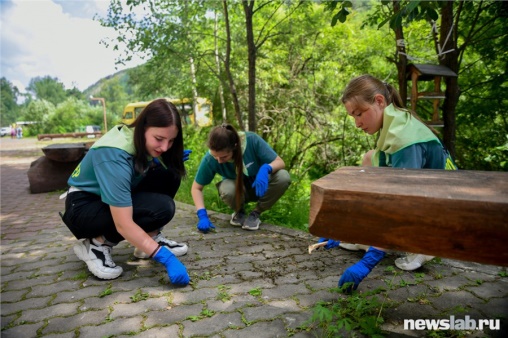 Җөмләләрне тыңлау. Табигатьне саклау  әһәмияте турында әңгәмә.Дәрестә күзәтү, мөстәкыйль эш баршында алган белемнәрне барлау. Тиңдәш кисәкләрнең сөйләмне баетудагы роле турында әйттерү. III этап. Рефлексия- Укучылар, белемнәрне тулыландыра алдыкмы? Дәрес башында туган проблеманы чиштекме?(җаваплар)Бүгенге дәресебезне “10 баллы шкала” ярдәмендә үзебезне бәяләп тәмамлыйк:Мин “0________________10”Без “0__________________10”Теманы аңлау “0__________10Өйгә эш: 1. Тиңдәш кисәкләр кергән җөмләләрне кулланып, табигатьне саклауга корылган плакат макеты ясарга 2. Туган як турында мәкальләр арасыннан тиңдәш кисәкләр кергән 3-4 мисал табып язарга. 3. Дәрестә бирелгән рәсем буенча, тиңдәш кисәкләр кертеп, кечкенә хикәя төзергә.